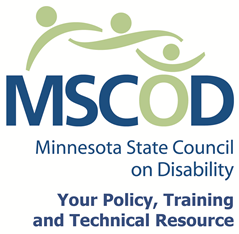 MSCOD Council Meeting Agenda, Thursday, June 6, 2013Golden Rule Building, Room 29585 E 7th Place, Saint Paul, MN 551019:00 a.m. to 3:00 p.m.9:00 a.m.:	Anti-Harassment Training (1 hour, 15 minutes)10:15 a.m.:	Subcommittee meetings (1 hour, 15 minutes)11:30 a.m.:	Lunch (45 mins)12:15 p.m.:	Tour of Metro Square Conference Center (15 mins) 12:30 p.m.:	Call to Order, Approval of Agenda (10 mins) 12:40 p.m.:	MSCOD Subcommittee reports (30 mins)Events Committee-Chair Dean Ascheman and staff Tricia DruryTransportation Committee-Chair Kathy Wingen and staff Colin Stemper Access Committee-Chair Mark Hughes and staff Margot Imdieke Cross1:10 p.m.:	Discussion of Olmstead progress (50 mins)	Olmstead website (http://www.dhs.state.mn.us/main/idcplg?IdcService=GET_DYNAMIC_CONVERSION&RevisionSelectionMethod=LatestReleased&dDocName=opc_home)2:00 p.m.:	Break (15 mins)2:15 p.m.:	Budget (15 mins)2:30 p.m.:	Chair’s Report (5 mins)2:35 p.m.:	Executive Director’s Report (15 mins)2:50 p.m.:	ADA National Symposium Wrap up (10 mins)3:00 p.m.:	AdjournThis document is also available in accessible formats.